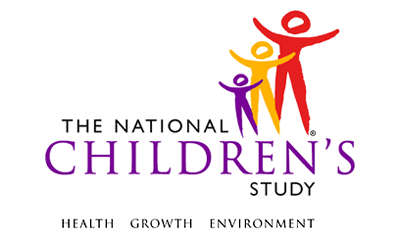 Major Life Events SAQ​​*This instrument is OMB-approved for multi-mode administration but this version of the instrument is designed for administration in this/these mode(s) only.This page intentionally left blank.Major Life Events SAQTABLE OF CONTENTSGENERAL PROGRAMMER INSTRUCTIONS:	1MAJOR LIFE EVENTS QUESTIONNAIRE	3FOR OFFICE USE ONLY:	23This page intentionally left blank.Major Life Events SAQGENERAL PROGRAMMER INSTRUCTIONS:WHEN PROGRAMMING INSTRUMENTS, VALIDATE FIELD LENGTHS AND TYPES AGAINST THE MDES TO ENSURE DATA COLLECTION RESPONSES DO NOT EXCEED THOSE OF THE MDES.  SOME GENERAL ITEM LIMITS USED ARE AS FOLLOWS: Instrument Guidelines for Participant and Respondent IDs:PRENATALLY, THE P_ID IN THE MDES HEADER IS THAT OF THE PARTICIPANT (E.G. THE NON-PREGNANT WOMAN, PREGNANT WOMAN, OR THE FATHER).	POSTNATALLY, A RESPONDENT ID WILL BE USED IN ADDITION TO THE PARTICIPANT ID BECAUSE SOMEBODY OTHER THAN THE PARTICIPANT MAY BE COMPLETING THE INTERVIEW. FOR EXAMPLE, THE PARTICIPANT MAY BE THE CHILD AND THE RESPONDENT MAY BE THE MOTHER, FATHER, OR ANOTHER CAREGIVER.  THEREFORE, MDES VERSION 2.2 AND ALL FUTURE VERSIONS CONTAIN A R_P_ID (RESPONDENT PARTICIPANT ID) HEADER FIELD FOR EACH POST-BIRTH INSTRUMENT.  THIS WILL ALLOW ROCs TO INDICATE WHETHER THE RESPONDENT IS SOMEBODY OTHER THAN THE PARTICIPANT ABOUT WHOM THE QUESTIONS ARE BEING ASKED. A REMINDER:  ALL RESPONDENTS MUST BE CONSENTED AND HAVE RECORDS IN THE PERSON, PARTICIPANT, PARTICIPANT_CONSENT AND LINK_PERSON_PARTICIPANT TABLES, WHICH CAN BE PRELOADED INTO EACH INSTRUMENT.  ADDITIONALLY, IN POST-BIRTH QUESTIONNAIRES WHERE THERE IS THE ABILITY TO LOOP THROUGH A SET OF QUESTIONS FOR MULTIPLE CHILDREN, IT IS IMPORTANT TO CAPTURE AND STORE THE CORRECT CHILD P_ID ALONG WITH THE LOOP INFORMATION.  IN THE MDES VARIABLE LABEL/DEFINITION COLUMN, THIS IS INDICATED AS FOLLOWS:  EXTERNAL IDENTIFIER: PARTICIPANT ID FOR CHILD DETAIL.MAJOR LIFE EVENTS QUESTIONNAIREMLE00100. Within the past year, have you...MLE01000/(GOTTEN_MARRIED). Gotten married?MLE02000/(GOTTEN_MARRIED_IMPACT). Negative/Bad or Positive/Good Impact on your life?MLE03000/(IN_JAIL). Been in jail or similar institution?MLE04000/(IN_JAIL_IMPACT). Negative/Bad or Positive/Good Impact on your life?MLE05000/(PARTNER_DIE). Had your spouse or partner die?MLE06000/(PARTNER_DIE_IMPACT). Negative/Bad or Positive/Good Impact on your life?MLE07000/(SLEEP_CHANGE). Had a major change in sleeping habits (much more sleep or much less sleep)?MLE08000/(SLEEP_CHANGE_IMPACT). Negative/Bad or Positive/Good Impact on your life?MLE09000/(DEATH_FAMILY). Experienced the death of a close family member (your child, father, mother, sister, brother, grandparent or other)?MLE10000/(DEATH_FAMILY_IMPACT). Negative/Bad or Positive/Good Impact on your life?MLE11000/(EAT_CHANGE). Had a major change in your eating habits (ate much more or less food)?MLE12000/(EAT_CHANGE_IMPACT). Negative/Bad or Positive/Good Impact on your life?MLE13000/(EXPER_FORCLOSURE). Experienced a foreclosure on a mortgage or a loan?MLE14000/(EXPER_FORCLOSURE_IMPACT). Negative/Bad or Positive/Good Impact on your life?MLE15000/(DEATH_FRIEND). Experienced the death of a close friend?MLE16000/(DEATH_FRIEND_IMPACT). Negative/Bad or Positive/Good Impact on your life?MLE17000/(PERSONAL_ACHIEVE). Had an outstanding personal achievement?MLE18000/(PERSONAL_ACHIEVE_IMPACT). Negative/Bad or Positive/Good Impact on your life?MLE19000/(MINOR_VIOLATION). Had a minor law violation (such as a traffic ticket or disturbing the peace)?MLE20000/(MINOR_VIOLATION_IMPACT). Negative/Bad or Positive/Good Impact on your life?MLE21000/(WORK_CHANGE). Changed your work situation (such as a different work responsibility, a major change in working conditions or working hours)?MLE22000/(WORK_CHANGE_IMPACT). Negative/Bad or Positive/Good Impact on your life?MLE23000/(NEW_JOB). Started a new job?MLE24000/(NEW_JOB_IMPACT). Negative/Bad or Positive/Good Impact on your life?MLE25000/(FAMILY_ILLNESS). Had one of your close family members have a serious injury (your spouse/partner, child, father, mother, sister, brother, grandparent or other)?MLE26000/(FAMILY_ILLNESS_IMPACT). Negative/Bad or Positive/Good Impact on your life?MLE27000/(SEXUAL_DIFF). Had sexual difficulties?MLE28000/(SEXUAL_DIFF_IMPACT). Negative/Bad or Positive/Good Impact on your life?MLE29000/(BOSS_TROUBLE). Had trouble with your boss (such as you were in danger of losing your job, being suspended or demoted)?MLE30000/(BOSS_TROUBLE_IMPACT). Negative/Bad or Positive/Good Impact on your life?MLE31000/(TROUBLE_INLAWS). Had trouble with your in-laws?MLE32000/(TROUBLE_INLAWS_IMPACT). Negative/Bad or Positive/Good Impact on your life?MLE33000/(FINANCIAL_CHANGE). Had a major change in your financial status (a lot better off or a lot worse off)?MLE34000/(FINANCIAL_CHANGE_IMPACT). Negative/Bad or Positive/Good Impact on your life?MLE35000/(CHANGE_FAMILY_CLOSE). Had a major change in closeness of family members (increased or decreased closeness)?MLE36000/(CHANGE_FAMILY_CLOSE_IMPACT). Negative/Bad or Positive/Good Impact on your life?MLE37000/(NEW_FAMILY_MEMBER). Gained a new family member (through adoption or a family member moving in, not including your pregnancy)?MLE38000/(NEW_FAMILY_MEMBER_IMPACT). Negative/Bad or Positive/Good Impact on your life?MLE39000/(NEW_PLACE). Moved to a new place?MLE40000/(NEW_PLACE_IMPACT). Negative/Bad or Positive/Good Impact on your life?MLE41000/(SEPARATION_HUSBAND). Had a separation from your spouse or partner because you were not getting along?MLE42000/(SEPARATION_HUSBAND_IMPACT). Negative/Bad or Positive/Good Impact on your life?MLE43000/(CHURCH_CHANGE). Had a major change in church activities (increased or decreased)?MLE44000/(CHURCH_CHANGE_IMPACT). Negative/Bad or Positive/Good Impact on your life?MLE45000/(REUNITE_HUSBAND). Gotten back together with your spouse or partner after a separation?MLE46000/(REUNITE_HUSBAND_IMPACT). Negative/Bad or Positive/Good Impact on your life?MLE47000/(ARGUMENTS_HUSBAND). Had a major change in number of arguments you have with your spouse or partner (a lot more or a lot fewer arguments)?MLE48000/(ARGUMENTS_HUSBAND_IMPACT). Negative/Bad or Positive/Good Impact on your life?MLE49000/(JOB_CHANGE_HUSBAND). Had a change in your spouse's or partner's work (he lost a job or started a new job)?MLE50000/(JOB_CHANGE_HUSBAND_IMPACT). Negative/Bad or Positive/Good Impact on your life?MLE51000/(RECREATION_CHANGE). Had a major change in usual type and/or amount of recreation?MLE52000/(RECREATION_CHANGE_IMPACT). Negative/Bad or Positive/Good Impact on your life?MLE53000/(BORROWED_MORE_15000). Borrowed more than $15,000 (such as buying a home or business)?MLE54000/(BORROWED_MORE_15000_IMPACT). Negative/Bad or Positive/Good Impact on your life?MLE55000/(BORROWED_LESS_15000). Borrowed less than $15,000 (such as buying a car or getting a school loan)?MLE56000/(BORROWED_LESS_15000_IMPACT). Negative/Bad or Positive/Good Impact on your life?MLE57000/(FIRED_JOB). Been fired from a job?MLE58000/(FIRED_JOB_IMPACT). Negative/Bad or Positive/Good Impact on your life?MLE59000/(MAJOR_ILLNESS). Had a major personal illness or injury?MLE60000/(MAJOR_ILLNESS_IMPACT). Negative/Bad or Positive/Good Impact on your life?MLE61000/(CHANGE_SOCIAL_ACTIVITY). Had a major change in social activities such as parties, movies, visiting (either increased or decreased)?MLE62000/(CHANGE_SOCIAL_ACTIVITY_IMPACT). Negative/Bad or Positive/Good Impact on your life?MLE63000/(CHANGE_LIVING_COND). Had a major change in living conditions of your family (built a new home, remodeled, had your home or neighborhood decline)?MLE64000/(CHANGE_LIVING_COND_IMPACT). Negative/Bad or Positive/Good Impact on your life?MLE65000/(DIVORCE). Gotten a divorce?MLE66000/(DIVORCE_IMPACT). Negative/Bad or Positive/Good Impact on your life?MLE67000/(FRIEND_ILLNESS). Had a close friend with a serious injury or illness?MLE68000/(FRIEND_ILLNESS_IMPACT). Negative/Bad or Positive/Good Impact on your life?MLE69000/(CHILD_LEAVE_HOME). Had a son or daughter leave home because of a marriage or school?MLE70000/(CHILD_LEAVE_HOME_IMPACT). Negative/Bad or Positive/Good Impact on your life?MLE71000/(DROP_GRAD_SCHOOL). Dropped out or graduated from school?MLE72000/(DROP_GRAD_SCHOOL_IMPACT). Negative/Bad or Positive/Good Impact on your life?MLE73000/(SEPAR_HUSB_WORK). Had a separation from your spouse or partner because of work, travel, or family needs?MLE74000/(SEPAR_HUSB_WORK_IMPACT). Negative/Bad or Positive/Good Impact on your life?MLE75000/(ENGAGED). Gotten engaged to be married?MLE76000/(ENGAGED_IMPACT). Negative/Bad or Positive/Good Impact on your life?MLE77000/(LEFT_HOME). Left home for the first time?MLE78000/(LEFT_HOME_IMPACT). Negative/Bad or Positive/Good Impact on your life?MLE79000. Thank you for participating in the National Children's Study and for taking the time to complete this survey.FOR OFFICE USE ONLY:FOU01000/(P_ID). PARTICIPANT ID:______________________________FOU02000/(R_P_ID). RESPONDENT ID:____________________________FOU03000. Click here to insert ROC contact informationEvent Category:Time-BasedEvent:36M, 60MAdministration:N/AInstrument Target:Primary CaregiverInstrument Respondent:Primary CaregiverDomain:Neuro-PsychosocialDocument Category:Scored AssessmentMethod:Self-AdministeredMode (for this instrument*):In-Person, PAPIOMB Approved Modes:In-Person, PAPI;
Phone, PAPI;
Web, CAIEstimated Administration Time:8 minutesMultiple Child/Sibling Consideration:Per EventSpecial Considerations:When primary caregiver is femaleVersion:1.0MDES Release:4.0DATA ELEMENT FIELDSMAXIMUM CHARACTERS PERMITTEDDATA TYPEPROGRAMMER INSTRUCTIONSADDRESS AND EMAIL FIELDS100CHARACTERUNIT AND PHONE FIELDS10CHARACTER_OTH AND COMMENT FIELDS255CHARACTERLimit text to 255 charactersFIRST NAME AND LAST NAME30CHARACTERLimit text to 30 charactersALL ID FIELDS36CHARACTERZIP CODE5NUMERICZIP CODE LAST FOUR4NUMERICCITY50CHARACTERDOB AND ALL OTHER DATE FIELDS (E.G., DT, DATE, ETC.)10NUMERICCHARACTERDISPLAY AS MM/DD/YYYYSTORE AS YYYY-MM-DDHARD EDITS:MM MUST EQUAL 01 TO 12DD  MUST EQUAL 01 TO 31YYYY MUST BE BETWEEN 1900 AND CURRENT YEAR.TIME VARIABLESTWO-DIGIT HOUR AND TWO-DIGIT MINUTE, AM/PM DESIGNATIONNUMERICHARD EDITS:HOURS MUST BE BETWEEN 00 AND 12; MINUTES MUST BE BETWEEN 00 AND 59PARTICIPANT INSTRUCTIONSListed in the following survey, there are some life experiences that might have occurred during the past year.Please mark "Yes" for those life experiences you have had in the last year and mark "No" for those life experiences you have not had in the last year.If you answer "Yes" to any of the life experiences, mark one of the boxes to show the level of impact.For example, mark the box for "Extremely Negative" if it had an extremely negative impact. Mark the box for "No Impact" if you felt there was no impact. Mark the box for "Extremely Positive" if you felt it had an extremely positive impact.SOURCELegacy Life Experiences Survey, Sarason Major Life ExperiencesLabelCodeGo ToYes1No2IN_JAILSOURCELegacy Life Experiences Survey, Sarason Major Life ExperiencesLabelCodeGo ToExtremely Negative1Moderately Negative2Somewhat Negative3No Impact4Somewhat Positive5Moderately Positive6Extremely Positive7SOURCELegacy Life Experiences Survey, Sarason Major Life ExperiencesLabelCodeGo ToYes1No2PARTNER_DIESOURCELegacy Life Experiences Survey, Sarason Major Life ExperiencesLabelCodeGo ToExtremely Negative1Moderately Negative2Somewhat Negative3No Impact4Somewhat Positive5Moderately Positive6Extremely Positive7SOURCELegacy Life Experiences Survey, Sarason Major Life ExperiencesLabelCodeGo ToYes1No2SLEEP_CHANGESOURCELegacy Life Experiences Survey, Sarason Major Life ExperiencesLabelCodeGo ToExtremely Negative1Moderately Negative2Somewhat Negative3No Impact4Somewhat Positive5Moderately Positive6Extremely Positive7SOURCELegacy Life Experiences Survey, Sarason Major Life ExperiencesLabelCodeGo ToYes1No2DEATH_FAMILYSOURCELegacy Life Experiences Survey, Sarason Major Life ExperiencesLabelCodeGo ToExtremely Negative1Moderately Negative2Somewhat Negative3No Impact4Somewhat Positive5Moderately Positive6Extremely Positive7SOURCELegacy Life Experiences Survey, Sarason Major Life ExperiencesLabelCodeGo ToYes1No2EAT_CHANGESOURCELegacy Life Experiences Survey, Sarason Major Life ExperiencesLabelCodeGo ToExtremely Negative1Moderately Negative2Somewhat Negative3No Impact4Somewhat Positive5Moderately Positive6Extremely Positive7SOURCELegacy Life Experiences Survey, Sarason Major Life ExperiencesLabelCodeGo ToYes1No2EXPER_FORCLOSURESOURCELegacy Life Experiences Survey, Sarason Major Life ExperiencesLabelCodeGo ToExtremely Negative1Moderately Negative2Somewhat Negative3No Impact4Somewhat Positive5Moderately Positive6Extremely Positive7SOURCELegacy Life Experiences Survey, Sarason Major Life ExperiencesLabelCodeGo ToYes1No2DEATH_FRIENDSOURCELegacy Life Experiences Survey, Sarason Major Life ExperiencesLabelCodeGo ToExtremely Negative1Moderately Negative2Somewhat Negative3No Impact4Somewhat Positive5Moderately Positive6Extremely Positive7SOURCELegacy Life Experiences Survey, Sarason Major Life ExperiencesLabelCodeGo ToYes1No2PERSONAL_ACHIEVESOURCELegacy Life Experiences Survey, Sarason Major Life ExperiencesLabelCodeGo ToExtremely Negative1Moderately Negative2Somewhat Negative3No Impact4Somewhat Positive5Moderately Positive6Extremely Positive7SOURCELegacy Life Experiences Survey, Sarason Major Life ExperiencesLabelCodeGo ToYes1No2MINOR_VIOLATIONSOURCELegacy Life Experiences Survey, Sarason Major Life ExperiencesLabelCodeGo ToExtremely Negative1Moderately Negative2Somewhat Negative3No Impact4Somewhat Positive5Moderately Positive6Extremely Positive7SOURCELegacy Life Experiences Survey, Sarason Major Life ExperiencesLabelCodeGo ToYes1No2WORK_CHANGESOURCELegacy Life Experiences Survey, Sarason Major Life ExperiencesLabelCodeGo ToExtremely Negative1Moderately Negative2Somewhat Negative3No Impact4Somewhat Positive5Moderately Positive6Extremely Positive7SOURCELegacy Life Experiences Survey, Sarason Major Life ExperiencesLabelCodeGo ToYes1No2NEW_JOBSOURCELegacy Life Experiences Survey, Sarason Major Life ExperiencesLabelCodeGo ToExtremely Negative1Moderately Negative2Somewhat Negative3No Impact4Somewhat Positive5Moderately Positive6Extremely Positive7SOURCELegacy Life Experiences Survey, Sarason Major Life ExperiencesLabelCodeGo ToYes1No2FAMILY_ILLNESSSOURCELegacy Life Experiences Survey, Sarason Major Life ExperiencesLabelCodeGo ToExtremely Negative1Moderately Negative2Somewhat Negative3No Impact4Somewhat Positive5Moderately Positive6Extremely Positive7SOURCELegacy Life Experiences Survey, Sarason Major Life ExperiencesLabelCodeGo ToYes1No2SEXUAL_DIFFSOURCELegacy Life Experiences Survey, Sarason Major Life ExperiencesLabelCodeGo ToExtremely Negative1Moderately Negative2Somewhat Negative3No Impact4Somewhat Positive5Moderately Positive6Extremely Positive7SOURCELegacy Life Experiences Survey, Sarason Major Life ExperiencesLabelCodeGo ToYes1No2BOSS_TROUBLESOURCELegacy Life Experiences Survey, Sarason Major Life ExperiencesLabelCodeGo ToExtremely Negative1Moderately Negative2Somewhat Negative3No Impact4Somewhat Positive5Moderately Positive6Extremely Positive7SOURCELegacy Life Experiences Survey, Sarason Major Life ExperiencesLabelCodeGo ToYes1No2TROUBLE_INLAWSSOURCELegacy Life Experiences Survey, Sarason Major Life ExperiencesLabelCodeGo ToExtremely Negative1Moderately Negative2Somewhat Negative3No Impact4Somewhat Positive5Moderately Positive6Extremely Positive7SOURCELegacy Life Experiences Survey, Sarason Major Life ExperiencesLabelCodeGo ToYes1No2FINANCIAL_CHANGESOURCELegacy Life Experiences Survey, Sarason Major Life ExperiencesLabelCodeGo ToExtremely Negative1Moderately Negative2Somewhat Negative3No Impact4Somewhat Positive5Moderately Positive6Extremely Positive7SOURCELegacy Life Experiences Survey, Sarason Major Life ExperiencesLabelCodeGo ToYes1No2CHANGE_FAMILY_CLOSESOURCELegacy Life Experiences Survey, Sarason Major Life ExperiencesLabelCodeGo ToExtremely Negative1Moderately Negative2Somewhat Negative3No Impact4Somewhat Positive5Moderately Positive6Extremely Positive7SOURCELegacy Life Experiences Survey, Sarason Major Life ExperiencesLabelCodeGo ToYes1No2NEW_FAMILY_MEMBERSOURCELegacy Life Experiences Survey, Sarason Major Life ExperiencesLabelCodeGo ToExtremely Negative1Moderately Negative2Somewhat Negative3No Impact4Somewhat Positive5Moderately Positive6Extremely Positive7SOURCELegacy Life Experiences Survey, Sarason Major Life ExperiencesLabelCodeGo ToYes1No2NEW_PLACESOURCELegacy Life Experiences Survey, Sarason Major Life ExperiencesLabelCodeGo ToExtremely Negative1Moderately Negative2Somewhat Negative3No Impact4Somewhat Positive5Moderately Positive6Extremely Positive7SOURCELegacy Life Experiences Survey, Sarason Major Life ExperiencesLabelCodeGo ToYes1No2SEPARATION_HUSBANDSOURCELegacy Life Experiences Survey, Sarason Major Life ExperiencesLabelCodeGo ToExtremely Negative1Moderately Negative2Somewhat Negative3No Impact4Somewhat Positive5Moderately Positive6Extremely Positive7SOURCELegacy Life Experiences Survey, Sarason Major Life ExperiencesLabelCodeGo ToYes1No2CHURCH_CHANGESOURCELegacy Life Experiences Survey, Sarason Major Life ExperiencesLabelCodeGo ToExtremely Negative1Moderately Negative2Somewhat Negative3No Impact4Somewhat Positive5Moderately Positive6Extremely Positive7SOURCELegacy Life Experiences Survey, Sarason Major Life ExperiencesLabelCodeGo ToYes1No2REUNITE_HUSBANDSOURCELegacy Life Experiences Survey, Sarason Major Life ExperiencesLabelCodeGo ToExtremely Negative1Moderately Negative2Somewhat Negative3No Impact4Somewhat Positive5Moderately Positive6Extremely Positive7SOURCELegacy Life Experiences Survey, Sarason Major Life ExperiencesLabelCodeGo ToYes1No2ARGUMENTS_HUSBANDSOURCELegacy Life Experiences Survey, Sarason Major Life ExperiencesLabelCodeGo ToExtremely Negative1Moderately Negative2Somewhat Negative3No Impact4Somewhat Positive5Moderately Positive6Extremely Positive7SOURCELegacy Life Experiences Survey, Sarason Major Life ExperiencesLabelCodeGo ToYes1No2JOB_CHANGE_HUSBANDSOURCELegacy Life Experiences Survey, Sarason Major Life ExperiencesLabelCodeGo ToExtremely Negative1Moderately Negative2Somewhat Negative3No Impact4Somewhat Positive5Moderately Positive6Extremely Positive7SOURCELegacy Life Experiences Survey, Sarason Major Life ExperiencesLabelCodeGo ToYes1No2RECREATION_CHANGESOURCELegacy Life Experiences Survey, Sarason Major Life ExperiencesLabelCodeGo ToExtremely Negative1Moderately Negative2Somewhat Negative3No Impact4Somewhat Positive5Moderately Positive6Extremely Positive7SOURCELegacy Life Experiences Survey, Sarason Major Life ExperiencesLabelCodeGo ToYes1No2BORROWED_MORE_15000SOURCELegacy Life Experiences Survey, Sarason Major Life ExperiencesLabelCodeGo ToExtremely Negative1Moderately Negative2Somewhat Negative3No Impact4Somewhat Positive5Moderately Positive6Extremely Positive7SOURCELegacy Life Experiences Survey, Sarason Major Life ExperiencesLabelCodeGo ToYes1No2BORROWED_LESS_15000SOURCELegacy Life Experiences Survey, Sarason Major Life ExperiencesLabelCodeGo ToExtremely Negative1Moderately Negative2Somewhat Negative3No Impact4Somewhat Positive5Moderately Positive6Extremely Positive7SOURCELegacy Life Experiences Survey, Sarason Major Life ExperiencesLabelCodeGo ToYes1No2FIRED_JOBSOURCELegacy Life Experiences Survey, Sarason Major Life ExperiencesLabelCodeGo ToExtremely Negative1Moderately Negative2Somewhat Negative3No Impact4Somewhat Positive5Moderately Positive6Extremely Positive7SOURCELegacy Life Experiences Survey, Sarason Major Life ExperiencesLabelCodeGo ToYes1No2MAJOR_ILLNESSSOURCELegacy Life Experiences Survey, Sarason Major Life ExperiencesLabelCodeGo ToExtremely Negative1Moderately Negative2Somewhat Negative3No Impact4Somewhat Positive5Moderately Positive6Extremely Positive7SOURCELegacy Life Experiences Survey, Sarason Major Life ExperiencesLabelCodeGo ToYes1No2CHANGE_SOCIAL_ACTIVITYSOURCELegacy Life Experiences Survey, Sarason Major Life ExperiencesLabelCodeGo ToExtremely Negative1Moderately Negative2Somewhat Negative3No Impact4Somewhat Positive5Moderately Positive6Extremely Positive7SOURCELegacy Life Experiences Survey, Sarason Major Life ExperiencesLabelCodeGo ToYes1No2CHANGE_LIVING_CONDSOURCELegacy Life Experiences Survey, Sarason Major Life ExperiencesLabelCodeGo ToExtremely Negative1Moderately Negative2Somewhat Negative3No Impact4Somewhat Positive5Moderately Positive6Extremely Positive7SOURCELegacy Life Experiences Survey, Sarason Major Life ExperiencesLabelCodeGo ToYes1No2DIVORCESOURCELegacy Life Experiences Survey, Sarason Major Life ExperiencesLabelCodeGo ToExtremely Negative1Moderately Negative2Somewhat Negative3No Impact4Somewhat Positive5Moderately Positive6Extremely Positive7SOURCELegacy Life Experiences Survey, Sarason Major Life ExperiencesLabelCodeGo ToYes1No2FRIEND_ILLNESSSOURCELegacy Life Experiences Survey, Sarason Major Life ExperiencesLabelCodeGo ToExtremely Negative1Moderately Negative2Somewhat Negative3No Impact4Somewhat Positive5Moderately Positive6Extremely Positive7SOURCELegacy Life Experiences Survey, Sarason Major Life ExperiencesLabelCodeGo ToYes1No2CHILD_LEAVE_HOMESOURCELegacy Life Experiences Survey, Sarason Major Life ExperiencesLabelCodeGo ToExtremely Negative1Moderately Negative2Somewhat Negative3No Impact4Somewhat Positive5Moderately Positive6Extremely Positive7SOURCELegacy Life Experiences Survey, Sarason Major Life ExperiencesLabelCodeGo ToYes1No2DROP_GRAD_SCHOOLSOURCELegacy Life Experiences Survey, Sarason Major Life ExperiencesLabelCodeGo ToExtremely Negative1Moderately Negative2Somewhat Negative3No Impact4Somewhat Positive5Moderately Positive6Extremely Positive7SOURCELegacy Life Experiences Survey, Sarason Major Life ExperiencesLabelCodeGo ToYes1No2SEPAR_HUSB_WORKSOURCELegacy Life Experiences Survey, Sarason Major Life ExperiencesLabelCodeGo ToExtremely Negative1Moderately Negative2Somewhat Negative3No Impact4Somewhat Positive5Moderately Positive6Extremely Positive7SOURCELegacy Life Experiences Survey, Sarason Major Life ExperiencesLabelCodeGo ToYes1No2ENGAGEDSOURCELegacy Life Experiences Survey, Sarason Major Life ExperiencesLabelCodeGo ToExtremely Negative1Moderately Negative2Somewhat Negative3No Impact4Somewhat Positive5Moderately Positive6Extremely Positive7SOURCELegacy Life Experiences Survey, Sarason Major Life ExperiencesLabelCodeGo ToYes1No2LEFT_HOMESOURCELegacy Life Experiences Survey, Sarason Major Life ExperiencesLabelCodeGo ToExtremely Negative1Moderately Negative2Somewhat Negative3No Impact4Somewhat Positive5Moderately Positive6Extremely Positive7SOURCELegacy Life Experiences Survey, Sarason Major Life ExperiencesLabelCodeGo ToYes1No2MLE79000SOURCELegacy Life Experiences Survey, Sarason Major Life ExperiencesLabelCodeGo ToExtremely Negative1Moderately Negative2Somewhat Negative3No Impact4Somewhat Positive5Moderately Positive6Extremely Positive7SOURCELegacy Life Experiences Survey, Sarason Major Life Experiences